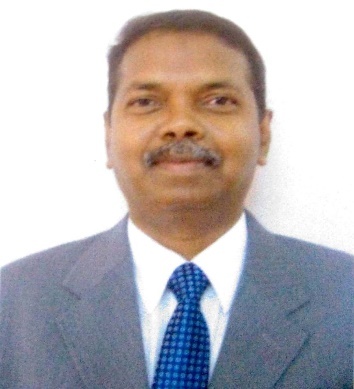 GODWIN  godwin-394992@2freemail.com ObjectiveLooking for career enrichment opportunities in Credit Management with a frontline organizationSummaryAn incisive C2Cprofessional with over 15years experience in Credit Control Administration & ManagementAdept at scrutinizing documents, sanction of credits after crosschecking credentials of the borrowersDeft at handling operations in compliance with rules and regulation laid by various governing bodiesExtensive experience in conceptualizing and implementing financial procedures, with working capital management, profit monitoring and building internal financial controlsAscertained needs and goals, streamline operations and envision new conceptsVisitation of customersProficiency StrengthSkills:Strong Commercial & Negotiation SkillsExtremely strong on follow upLeadership, Training, Presentation, Communication & Convincing SkillsAccurate and have a good sense of responsibilityCan multitask and work under pressureBusiness intelligence & New business developmentMIS ReportsCompetencies: Keep receivables under control with minimum bad debt andtimely collections of payments by Analytical Thinking, Planning & OrganisingProfessional Judgment, Relationship Building & Commercial OrientationAbility to manage and prioritise an extensive caseloadExperience of dealing with clients at all levels, including corporate entities and high net worth individualsLetters of CreditLegal complianceEmployment Profilein Dubai, Qatar & Kuwait as Accounts Receivable Manager  Nov’14 to Mar’19	Key Result Areas:Controlled, defined and managed overall company’s market exposure and improve cash flow and payment cycleComplete ownership of Credit Assessment, Account Opening and Invoice ManagementCredit review of existing customers, established and managed credit limits in line with businessContributed to resource optimisation by ensuring Sigma AR process utilises Sales team for follow upMonitored Sales Ledger to optimise the due amounts and to minimise the incidents of bad debtsInitiated and managed legal actions wherever necessaryEnsured Revenue Recognition compliance on monthly closing salesEnabled day to day business by reviewing and approving orders on holdActively participated in monthly Business Review Meetings and present Debtors OverviewConducted monthly AR Review Meeting and Debtors Provision Workshop with AR and Sales TeamHandled LC transactions and educated Sales TeamMonitored daily cash flow, deposits, cash and CDC transactionsMonitored unapplied receipts on regular basisCombined customer visits with Sales Team and Senior Management as per business requirementsEstablished a system to ensure a clean and updated customer data base for driving effective collectionsAchievements:Reduced bad debts by establishing pre-alerts, process control and its management through Sales and AR TeamDeveloped strong relationship with key accounts for smooth business transaction without increasing the risk exposureDeveloped a motivated and target oriented AR Team by providing a road map for career growth.Coordinated with Sales and AR Team in their day to day activities and assisted them to resolve various issues such as disputed invoices, short supply, warranty obligations, calibration certificates, discounts not applied, wrong billing and reconciliation.Built strong relationship with Customer Service and Logistics Teamin Chennai as Credit Control Manager	Sep’09 to Sep’14Key Result Areas:Developed and maintained procedures for efficient and accurate end to end billing processManaged and supervised the billing reconciliation and proactive for billing errors and discrepanciesResponsible for developing and maintaining dispute management and escalation processResponsible for credit management including collections, adjustment and write offsInvestigated billing error, discrepancies and frauds in billingManaged the accurate processing of credit notes / refundsInterfaced with third parties performing specific functionalities within the billing processResponsible for controlled implementation of all types of changes impacting operational billingDeveloped the executive summary reporting and reports for financial reportingAchievements:Improved business by 32% in 2010-2011 with proactive customer relationshipSuccessfully incorporatedAR follow up systemImproved cash flow by 14% in 2010-2011 and by 16% in 2011-2012in Dubai as Credit Controller		Jul’04 – Jul’09Key Result Areas:Prepared and administered Credit Policy & ProceduresAdministered recoveries from bad and difficult customersMaintained Key AccountsReviewed Debtors Analysis monthly with Divisional Sales Managers & Sales TeamPresented Debtors Overview in monthly Management Group MeetingCoordinated with Corporate Office for Financial ReportsVisited customers with Sales Managers & Engineers and negotiatedwith alternate payment terms to close dealsBuilt and maintained relationships with customersManaged a Team of 4 AR Accountants + 4 Debt Collectors + 1 Invoice CoordinatorAchievements: Accomplished the highest collection in FY 2006-2007Recorded the lowest DSO and the lowest >120 days overdue in March 2007Collection exceeded Sales five times between 2005 & 2008Successfully implemented invoice tracking system for receipt from Sales Coordinators and onward submission to customersReceived appreciation from Hilti Management for successfully Training Hilti UAE National Sales Team on AR Procedures & Policies in 2005in Dubai, UAE as Credit Executive		Mar’03 – Dec’03Key Result Areas:Managed reconciliation of accounts between partners and recovered debtsSteered submission of final report to Management for legal caseAchievement: Detected Credit Fraud involving one of the Partners & a Sales Executivein Dubai, UAE as Credit Controller		Apr’02-Jun’02
Key Result Areas:Handled AR of Government Departments, Ministries, LPO& Rent-A-Car customersProcessed credit applications and forwarded to management with assessmentCoordinated with H.O & Branch SalesPrepared MIS reportsin Sultanate of Oman as Credit Officer			Feb’88-Oct’01
Key Result Areas:Liaisedwith Royal Oman Police, Wali’s Office & Commercial Court for legal matters and actionsMaintained an Accounts Receivable System under computerized environmentIndependently managed head office and 14 branches dealers accountsHandled accounts of 2 major Auto Finance Co (UFC & AOFS)Handled In-House Financing for Hire Purchase dealsRescheduled instalments during change of ownership of Hire Purchase dealsCoordinated with branch accountants for computerisation and trained themAchievements:Successfully implemented Check List system for submission of Auto Finance Companies’ documents and PDC collection system from dealersImproved DSO of two major Auto Finance Companies in 6 months to 45 & 42 days from 112 & 98 days respectivelyImproved cash flow by 28% by timely recovery from Auto Finance CosReconciled account of a major Auto Finance Co with an outstanding of R.O 3MRecovered fully against returned cheques and thus no additional provision made for dealers accounts for 4 consecutive years from 1997 to 2000Part of Core Team for computerisation & training across the Group & instrumental in implementing AR ControlsEducationPassedM.B.A (Financial & International Trade Management) in First Classfrom National Institute of Business Management, Chennai, 2011Passed B. A Economics (with Mathematics and Statistics) in First Class from St. Joseph’s College, Tiruchirappali (Madras University), 1982Certification:Six Sigma Green Belt from DevelopmentInstitute, Ministry of Micro Small and Medium Enterprises, Government of India, Chennai, October 2010. License # PD 2010-2011/5151Personal Nationality	:	IndiaLanguages	:	English, Hindi & Tamil (Read, Write & Speak)& Arabic (speak)Marital Status	:	MarriedDriving License	:	UAE 